ПРЕДМЕТ: 	Додатне информације и појашњења у вези са припремањем понуде за јавну набавку број 131/2014: преградни и регулациони вентили са погонима.Поштовани,На основу члана 63. ставови 2. и 3. ЗЈН (Сл. гласник РС 124/12) достављамо Вам одговоре на постављена питања по ЈН бр. 131/2014 - преградни и регулациони вентили са погонима:Питање бр. 1:  Да ли је обавезно стављање СЕ знака и атест према EN 10204-3.2 за позиције 18-19:нивокази и арматуру PN16-40, односно позиције 15,16 и 17?Одговор бр. 1: Приликом испоруке је обавезно доставити комплетну документацију (сву документацију ) према EN 10204-3.2-за све позиције. Ово је тражено и дефинисано у техничким захтевима. Што се тиче обавезе СЕ знака на арматуре из појединих позиција-ако Директива PED 97/23/EC дефинише да се на неке од тих позиција не ставља CE знак-не мора се ставити, али је обавезно приликом испоруке у неком пропратном документу навести те позиције и доставити извод из PED97/23/EC где се то јасно види (биће проверено).Питање бр. 2:   За  позиције 20,21 да ли је дозвољена стандардна изведба са уградном мером L=430 мм (DN 100 PN64, DIN3202 Ф1)?Одговор бр. 2: Према стандарду EN 558-1 који дефинише уградбене дужине вентила (Табела 12- Globe control valves-Straight pattern) за PN100,PN63 најближа уградбена дужина је L=394 мм-ово је дозвољена уградна дужина (FTF)-није прихватљива дужина L=430 мм.Питање бр. 3:  Да ли је уместо актуелног СЕ сертификата према PED 97/23/EC прихватљиво доставити привремена одобрења,потврде о процедурама и аудиту у току или се позвати на анекс?Одговор бр. 3: У техничким захтевима јасно стоји:“Понуђач је дужан да уз понуду достави сертификат или сертификате издате од надлежне–овлашћене сертификационе организације ,за произвођача арматура, којима је обавезан да докаже да за сваку позицију из Налога за набавку-Обрасца понуде   произвођач арматуре има право да стави CЕ знак у складу са Директивом PED 97/23/EC“. Апсолутно се подразумева да то морају бити важећи сертификати. Овим путем Вас обавештавамо да се наведено појашњење сматра саставним делом конкурсне документације  за предметну јавну набавку.				                   КОМИСИЈА ЗА ЈАВНУ НАБАВКУ 131/2014   ................................................................................ ................................................................................................................................................................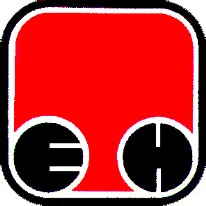 Електропривреда Србије  - ЕПСПривредно ДруштвоТермоелектране Никола Тесла,  Обреновац